Krotoszyńska Izba Rzemieślnicza 	                                                                Nr rej………………………………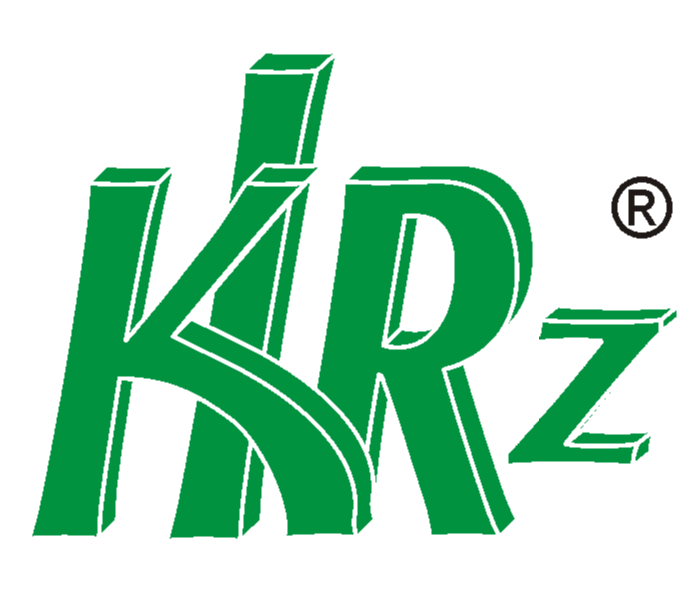 ul. Floriańska 8, 63-700 Krotoszyn tel. 62 725 25 94 WNIOSEK O DOPUSZCZENIE DO EGZAMINU MISTRZOWSKIEGO 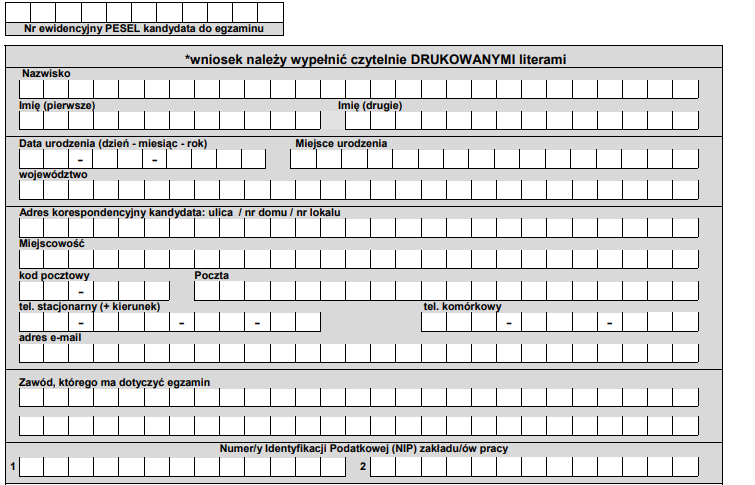  Załączniki: 1. Fotografia (aktualna, czytelnie podpisana, format legitymacyjny) 2. Dokument kwalifikacji zawodowych (np. świadectwo czeladnicze). 3. Dokument(y) potwierdzający(e) wymagany okres wykonywania zawodu. 4. Zaświadczenie o przynależności zakładu pracy kandydata lub pracodawcy kandydata do cechu (dokument nie jest wymagany od właścicieli zakładów niezrzeszonych w cechu) 5. Świadectwo ukończenia co najmniej szkoły ponadgimnazjalnej albo dotychczasowej szkoły ponadpodstawowej. 6. Oryginał dowodu opłaty egzaminacyjnej z podaniem imienia i nazwiska zdającego, dokonanej wyłącznie na poniżej podany rachunek bankowy.7. Dokument potwierdzający posiadanie uprawnień pedagogicznych (kurs pedagogiczny dla instruktorów praktycznej nauki zawodu lub przygotowanie pedagogiczne wymagane od nauczycieli) – dokument umożliwia uzyskanie zwolnienia ze zdawania z dwóch tematów części pisemnej etapu teoretycznego egzaminu. Należy przedstawić oryginały dokumentów wraz z kopiami w celu ich uwierzytelnienia. Osoby niepełnosprawne ubiegające się o dostosowanie warunków i formy przeprowadzenia egzaminu do indywidualnych potrzeb składają dodatkowe dokumenty informujące o powyższej sprawie.                 Nr rachunku bankowego na który należy wpłacić opłatę za egzamin: PKO Bank Polski S.A. Krotoszyn 12 1020 2267 0000 4102 0146 0286, tytuł przelewu: Egzamin mistrzowski w zawodzie, Imię i nazwisko kandydata   Osoba składająca wniosek ponosi odpowiedzialność za treść złożonego oświadczenia z wszelkimi prawnymi konsekwencjami podania nieprawdziwych danych.Zapoznałam/łem się z klauzulami informacyjnymi w zakresie egzaminu mistrzowskiego i przekazywania informacji nt. realizowanych przez Izbę i jej partnerów szkoleń.……………………………         ………………………………………………..              (data)  		            (podpis kandydata)Wypełnia Izba Na podstawie złożonych dokumentów Izba stwierdza, iż w/w osoba spełnia poniższy warunek dopuszczający do egzaminu mistrzowskiego (rozporządzenie MEN w sprawie egz. czeladniczego, egz. mistrzowskiego oraz egz. sprawdzającego, przeprowadzanych przez komisje egzaminacyjne izb rzemieślniczych (Dz.U. z 2017 r., poz. 89, § 6 z późn. zm.): posiada świadectwo ukończenia szkoły ponadpodstawowej, dotychczasowej szkoły ponadgimnazjalnej albo szkoły ponadpodstawowej działającej w systemie oświaty przed dniem 1 stycznia 1999 r. oraz tytuł czeladnika lub równorzędny w zawodzie, w którym zdaje egzamin, a także: co najmniej trzyletni okres wykonywania zawodu, w którym zdaje egzamin, po uzyskaniu tytułu zawodowego, albo co najmniej sześcioletni okres wykonywania zawodu, w którym zdaje egzamin, łącznie przed uzyskaniem i po uzyskaniu tytułu zawodowego; posiada świadectwo ukończenia szkoły ponadpodstawowej, dotychczasowej szkoły ponadgimnazjalnej albo szkoły ponadpodstawowej działającej w systemie oświaty przed dniem 1 stycznia 1999 r. oraz co najmniej sześcioletni okres wykonywania zawodu, w którym zdaje egzamin, w ramach samodzielnie prowadzonej działalności gospodarczej; posiada świadectwo ukończenia szkoły ponadpodstawowej, dotychczasowej szkoły ponadgimnazjalnej albo szkoły ponadpodstawowej działającej w systemie oświaty przed dniem 1 stycznia 1999 r. oraz tytuł czeladnika lub równorzędny w zawodzie wchodzącym w zakres zawodu, w którym zdaje egzamin,                    a także co najmniej trzyletni okres wykonywania zawodu, w którym zdaje egzamin, po uzyskaniu tytułu zawodowego; posiada świadectwo ukończenia szkoły ponadpodstawowej, dotychczasowej szkoły ponadgimnazjalnej albo szkoły ponadpodstawowej działającej w systemie oświaty przed dniem 1 stycznia 1999 r. oraz tytuł mistrza w zawodzie wchodzącym w zakres zawodu, w którym zdaje egzamin, a także co najmniej roczny okres wykonywania zawodu, w którym zdaje egzamin, po uzyskaniu tytułu mistrza; posiada świadectwo ukończenia szkoły ponadpodstawowej, dotychczasowej szkoły ponadgimnazjalnej albo szkoły ponadpodstawowej działającej w systemie oświaty przed dniem 1 stycznia 1999 r., dających wykształcenie średnie albo średnie branżowe i kształcących w zawodzie wchodzącym w zakres zawodu, w którym zdaje egzamin, oraz tytuł zawodowy w zawodzie wchodzącym w zakres zawodu, w którym zdaje egzamin, a także co najmniej dwuletni okres wykonywania zawodu, w którym zdaje egzamin, po uzyskaniu tytułu zawodowego; posiada dyplom ukończenia szkoły wyższej na kierunku lub w specjalności w zakresie wchodzącym w zakres zawodu, w którym zdaje egzamin, oraz co najmniej roczny okres wykonywania zawodu, w którym zdaje egzamin, po uzyskaniu tytułu zawodowego.”;………………………....      …………………………..…………………                                                                                                                                    (data)                      (podpis osoby przyjmującej wniosek)Wniosek komórki oświatowej Izby Rzemieślniczej                                                                    Decyzja Izby Rzemieślniczejdopuszczam /nie dopuszczam/ z powodu ………….. ……                                                              dopuszczam /nie dopuszczam/ z powodu …………………………………………………………………………………… ……                                                               ………………………………………………………………………dnia………………………… r. ………………………… ……                                                                dnia………………………… r. …………………………………….              ( data )                                             (podpis)                                                                                                                             (data)                                           (podpis)